ОлимпиадаЗадание 1.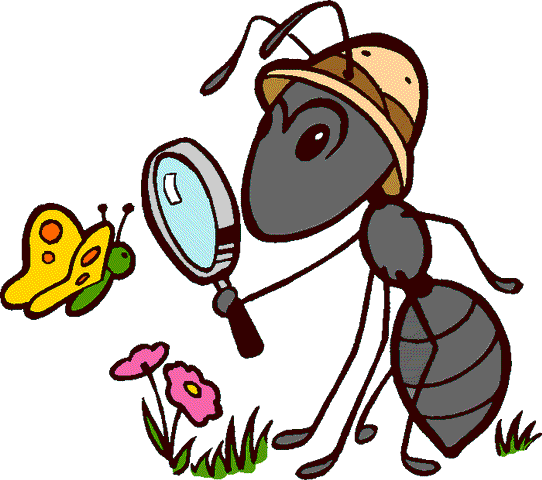 Муравьи передвигались цепочкой на расстоянии 1 см друг от друга. Весь строй растянулся на 5 м. Сколько было в этой цепочке муравьёв?
Задание 2.  У одного старого коллекционера было 25 оловянных солдатиков, которых сделали из старой оловянной ложки массой 123 грамма. 24 солдатика были одинаковыми: друг от друга не отличались. Но 25-й солдатик оказался одноногим. Его отливали последним, и олова немного не хватило. Какова масса последнего солдатика?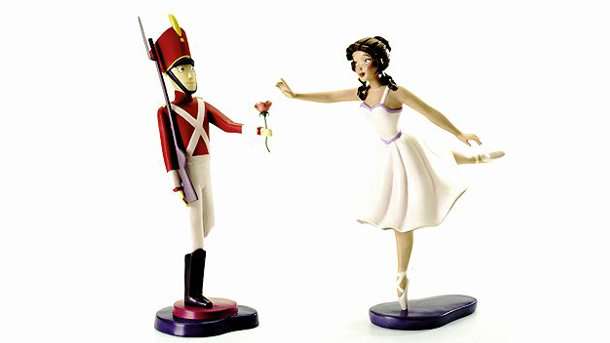 Задание 3.Нильс летел в стае на спине гуся Мартина. Он обратил внимание, что построение стаи напоминает треугольник: впереди вожак, затем 2 гуся, в третьем ряду 3 гуся и т.д. Стая остановилась на ночлег на льдине. Нильс увидел, что расположение гусей на этот раз, напоминает квадрат, состоящий из рядов, в каждом ряду одинаковое количество гусей, причём число гусей в каждом ряду равно числу рядов. Гусей в стае меньше 50. Сколько гусей в стае?                                                                      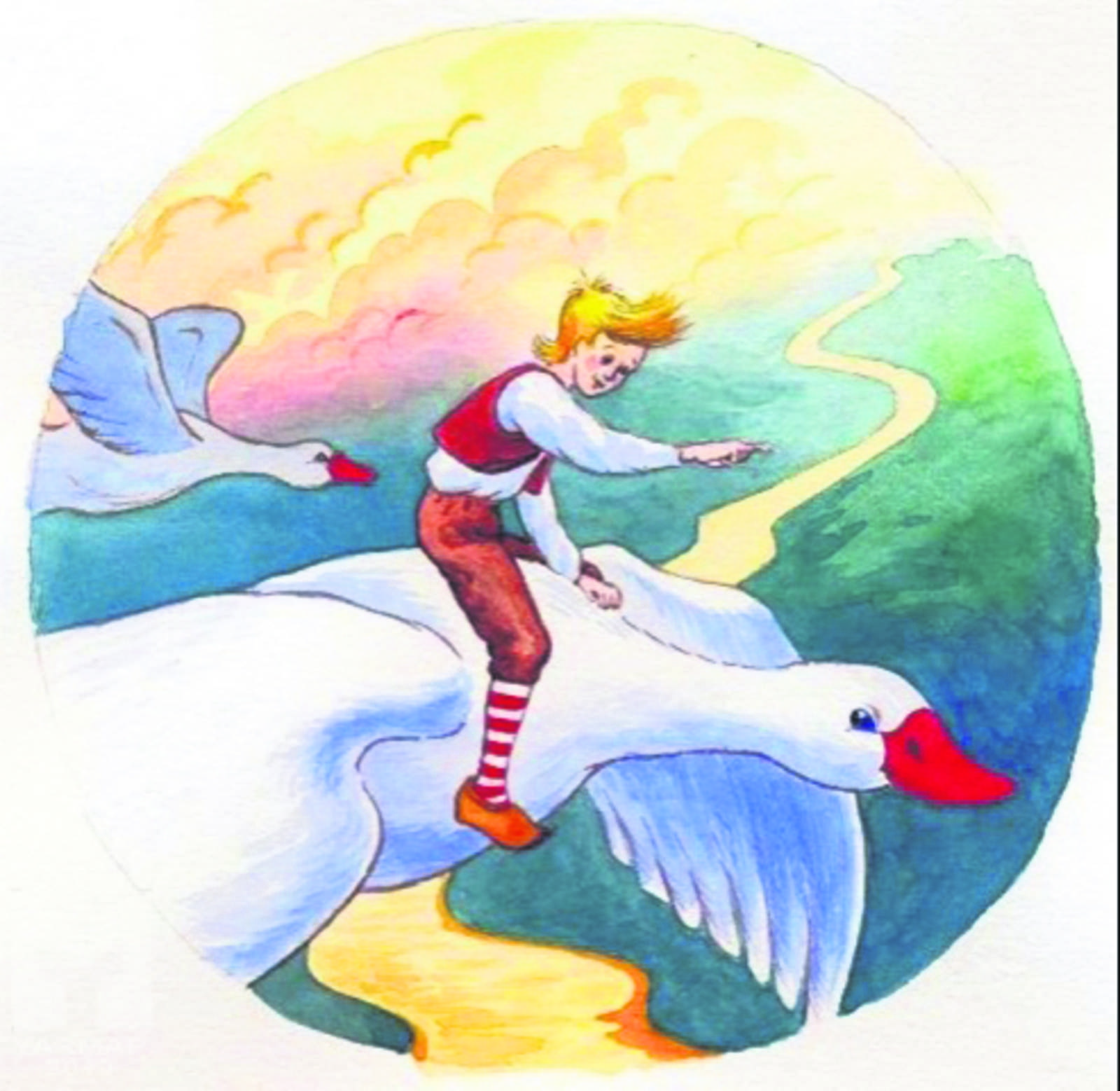 Задание 4.Вставь пропущенные цифры так, чтобы получились верные равенства:а) _6 8 5 3*9                 б) +  869*4                 в) _3 45328       2 * 4 * 3*                           7*8*                           * 9*3*       * 9 1 2 57                        *4263                        * 258*9Задание 5.На пароме помещается или 6 грузовиков, или 10 легковушек. В четверг паром, полностью загруженный, 5 раз пересек реку и переправил 42 машины. Сколько было среди них грузовиков?Задание 6.  Если сторону квадрата, периметр которого 36 см, уменьшить в 3 раза, то получится ширина прямоугольника, периметр которого 22 см. Найдите длину этого прямоугольника и вычислите площадь.Желаю удачи!